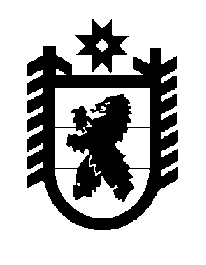 Российская Федерация Республика Карелия    ПРАВИТЕЛЬСТВО РЕСПУБЛИКИ КАРЕЛИЯРАСПОРЯЖЕНИЕот  15 августа 2016 года № 632р-Пг. Петрозаводск Внести в Адресную инвестиционную программу Республики Карелия на 2016 год, утвержденную распоряжением Правительства Республики Карелия от 1 февраля 2016 года  № 62р-П, с изменениями, внесенными распоряжениями Правительства Республики Карелия от 11 апреля 2016 года № 267р-П, от 13 мая 2016 года № 350р-П, от 9 июня 2016 года                         № 424р-П, от 18 июля 2016 года № 538р-П, следующие изменения:1)  в графе «Сумма»  строки «Расходы – всего» цифры  «4697420,6» заменить цифрами «4771077,7»;							 2) строку «Государственный комитет Республики Карелия по транспорту – главный распорядитель средств» изложить в следующей редакции:3) в разделе III:а) в графе «Сумма»  строки «Объекты капитального строительства в сфере дорожного строительства, относящиеся к государственной собственности Республики Карелия (Дорожный фонд)» цифры «869318,8» заменить цифрами «942975,9»;б)  дополнить пунктами 9, 10 следующего содержания:           Глава Республики Карелия                                                                  А. П. Худилайнен    «Государ-ственный комитет Республики Карелия по дорожному хозяйству, транспорту и связи – главный распоряди-тель средств942975,9»;«9.Строительство автомобильной дороги «Подъезд к памятнику природы «Белые мосты», км 0 – км 6+569казенное учреждение                                  Республики Карелия                                     «Управление автомобиль-ных дорог Республики Карелия»2016 –20172016 –20172016 –20172016 –20172016 –20172016 –2017175 885,4175 885,4175 885,40,00,0175 885,4175 885,4175 885,4175 885,4040404090947 850,047 850,047 850,0«9.Строительство автомобильной дороги «Подъезд к памятнику природы «Белые мосты», км 0 – км 6+569казенное учреждение                                  Республики Карелия                                     «Управление автомобиль-ных дорог Республики Карелия»2016 –20172016 –20172016 –20172016 –20172016 –20172016 –2017175 885,4175 885,4175 885,40,00,0175 885,4175 885,4175 885,4175 885,4040404090947 850,047 850,047 850,0в том числереализация меро-приятий феде-ральной целевой программы «Раз-витие внутрен-него и въездного туризма в Российской Федерации (2011 – 2018 годы)» (бюджетные инвестиции)040404090919 0 01 5110019 0 01 5110019 0 01 5110019 0 01 5110041441438 280,038 280,038 280,0реализация меро-приятий феде-ральной целевой программы «Развитие внут-реннего и въезд-ного туризма в Российской Федерации (2011 – 2018 годы)», софинансируе-мых за счет суб-сидий из феде-рального бюд-жета (бюджет-ные инвестиции)040404090919 0 01 R110019 0 01 R110019 0 01 R110019 0 01 R11004144149 570,09 570,09 570,010.Строительство автомобильной дороги к туристскому объекту «Горный парк Рускеала», км 0 – км 0+820казенное учреждение                                  Республики Карелия                                     «Управление автомобиль-ных дорог Республики Карелия»2016 –20172016 –20172016 –20172016 –20172016 –20172016 –201744 295,944 295,944 295,90,00,044 295,944 295,944 295,944 295,9040404090925 807,125 807,125 807,110.Строительство автомобильной дороги к туристскому объекту «Горный парк Рускеала», км 0 – км 0+820казенное учреждение                                  Республики Карелия                                     «Управление автомобиль-ных дорог Республики Карелия»2016 –20172016 –20172016 –20172016 –20172016 –20172016 –201744 295,944 295,944 295,90,00,044 295,944 295,944 295,944 295,9040404090925 807,125 807,125 807,1в том числереализация меро-приятий феде-ральной целевой программы «Развитие внут-реннего и въезд-ного туризма в Российской Федерации (2011 – 2018 годы)» (бюджетные инвестиции)040404090919 0 01 5110019 0 01 5110019 0 01 5110019 0 01 5110041441420 645,720 645,720 645,7реализация мероприятий федеральной целевой программы «Развитие внутреннего и въездного туризма в Российской Федерации (2011 – 2018 годы)», софинансируе-мых за счет субсидий из федерального бюджета (бюджетные инвестиции)040919 0 01 R11004145 161,4».